PROPOSAL PKMSistematika penulisan Proposal PKM yaituHALAMAN SAMPUL (lampiran 1)HALAMAN PENGESAHAN (lampiran 2) DAFTAR ISIRINGKASAN (maksimum satu halaman)Pada bagian ini kemukakan tujuan dan target khusus yang ingin dicapai serta metode yang akan dipakai dalam pencapaian tujuan tersebut. Ringkasan harus mampu menguraikan secara cermat dan singkat tentang rencana kegiatan yang diusulkanTujuanTargetKegiatan yang DiusulkanMetodeBAB I  PENDAHULUANUraikan latar belakang, alasan yang mendasari, dan urgensi (keutamaan) kegiatan kewirausahaan yang diusulkan serta proses mengidentifikasi peluang usaha termasuk uraian tentang persoalan masyarakat usaha dan kelayaan usaha tersebut. Selain itu, tunjukkan masalah yang menjadi prioritas dalam kegiatan yang akan dilaksanakan. Luaran yang diharapkan dari kegiatan ini dan manfaat kegiatan juga harus disajikan pada bab iniLatar Belakang Alasan  Urgensi Lesson 2: Opportunity Discovery (Sesson 1, Session 2 dan Session 3)Proses Mengidentifikasi Peluang UsahaPersoalan Masyarakat UsahaKelayakan UsahaMasalah yang Menjadi PrioritasLesson 3: Customer and Solution (Session 1 3)Luaran yang DiharapkanManfaatLesson 3: Customer and Solution (Session 4)BAB II GAMBARAN UMUM RENCANA USAHAPada bab ini, uraikan kondisi umum lingkungan yang menimbulkan gagasan menciptakan kegiatan usaha. Gambaran mengenai potensi sumberdaya dan peluang pasar termasuk analisis ekonomi usaha yang direncanakan disajikan secara singkat untuk menunjukkan kelayakan usaha. Gambaran usaha yang direncanakan harus menjanjikan perolehan profit untuk menjamin peluang keberlanjutan usaha setelah kegiatan PKM-K selesai dilaksanakan.Kondisi UmumPotensi Sumber DayaPeluang PasarLesson 4: Business Model (Session 1-3)Kelayakan Usaha Berdasarkan Analisis Ekonomi Usaha Lesson 5: Validation (Session 1-5)Peluang Perolehan Profit Peluang Keberlanjutan Usaha	Lesson 6: Money (Session 1-4)BAB III METODE PELAKSANAANMetode pelaksanaan menyajikan uraian tentang teknik, cara atau tahapan pekerjaan dalam menyelesaikan permasalahan dan sekaligus pencapaian tujuan program..Teknik, Cara dan Tahapan PekerjaanPencapaian Tujuan ProgramBAB IV BIAYA DAN JADWAL KEGIATAN4.1 Anggaran BiayaTabel.4.1  Format Ringkasan Anggaran Biaya PKM-K4.2 Jadwal KegiatanJadwal kegiatan antara 3 (tiga) sampai 5 (lima) bulan dan disusun dalam bentuk bar chart untuk rencana penelitian yang diajukan DAFTAR PUSTAKADaftar pustaka disusun berdasarkan sistem nama dan tahun, dengan urutan abjad nama pengarang, tahun, judul tulisan, dan sumber. Hanya pustaka yang dikutip dalam usulan penelitian yang dicantumkan di dalam daftar pustaka.LAMPIRAN-LAMPIRANLampiran 1. Format Halaman MukaLampiran 2. Pengesahan Usulan Pkm-PenelitianLampiran 3. Biodata Ketua dan Anggota Lampiran 4. Justifikasi Anggaran Kegiatan.Lampiran 3. Susunan Organisasi Tim Peneliti dan Pembagian Tugas.Lampiran 4. Surat Pernyataan Ketua Peneliti.Lampiran 5. Nota Kesepahaman MOU atau Pernyataan Kesediaan dari Mitra (apabila ada)Lampiran 6. Surat Pernyataan Ketua Peneliti/PelaksanaLampiran 7. Surat Pernyataan Kesediaan dari Mitra  Lampiran 8. Kriteria Penilaian PKM- KewirausahaanKetentuan Format BahasaProposal PKM ditulis dalam bahasa Indonesia.Ukuran halaman dan spesifikasiUkuran kertas yang digunakan yaitu A4 (21 cm x 29,7 cm), 70 gramHurufUkuran huruf naskah utama yang digunakan 12 poin dengan jenis huruf Times New RomanUkuran huruf yang lebih kecil dapat dipakai untuk catatan kaki/materi di luar naskah utama.Warna tinta hitam. Penggunaan warna lain terbatas hanya pada bagian tertentuBatasan sisi naskahSisi atas, kiri, bawah, dan kanan naskah dibatasi masing-masing selebar 4, 4, 3, 3 cm.SpasiNaskah utama menggunakan jarak baris 1,5 spasi kecuali ringkasan, judul gambar, judul gambar dengan gambar, judul tabel, judul tabel dengan tabel, baris tabel, dan catatan kaki, menggunakan spasi 1.Lembar pengesahanLembar pengesahan ditandatangani dengan tinta biru dan dicap institusi.Jumlah halaman maksimum yang diperkenankan untuk setiap usulan adalah 10 halaman (tidak termasuk Halaman Sampul, Halaman Pengesahan, Daftar Isi, CV pengusul serta Surat Pernyataan Kesediaan Mitra).Sampul Proposal PKMProposal dijilid plastik mika transparan  1 (satu) buah.Lampiran 1. (Format halaman muka Proposal PKM Batas atas dan kiri : 4 cm  Batas kanan dan bawah 3 cm)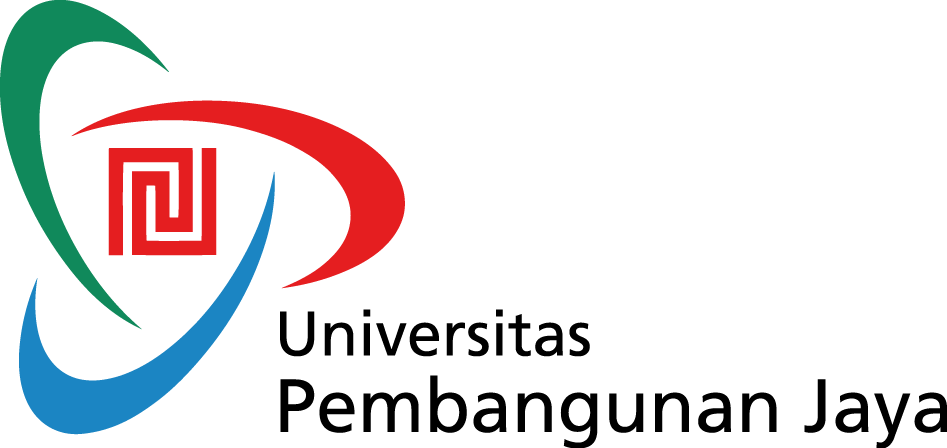 USULAN PROGRAM KREATIVITAS MAHASISWAJUDUL PROGRAM (Spasi 1,5, Ukuran huruf 12 poin Cetak tebal)………………………………………………………………………………(maksimal tiga baris, ukuran huruf 12 poin, spasi 1,5, cetak tebal)(1 baris kosong spasi 1,5) BIDANG KEGIATAN:PKM KEWIRAUSAHAAN (Spasi 1,Ukuran huruf 12 poin Cetak tebal)(1 baris kosong spasi 1,5)Diusulkan oleh:_______________________ (Nama Ketua Kelompok)_______________________ (Nama Anggota1)_______________________ (Nama Anggota2) dan seterusnya(Spasi 1,5,Ukuran huruf 12 poin, Penulisan Nama Ketua maupun Anggota harus menyertakan NIM dan tahun angkatan)UNIVERSITAS PEMBANGUNAN JAYATANGERANG SELATAN2018(Spasi 1,5,Ukuran huruf 12 poinCetak Tebal, Sisakan 1 baris kosong dengan jarak baris 1,5 spasi dari batas paling bawah )Lampiran 2.PENGESAHAN USULAN PKM-KEWIRAUSAHAAN(Spasi 1,5, Ukuran huruf 12 poin Cetak Tebal)1. Judul Kegiatan	:2. Bidang Kegiatan 	: PKM-KEWIRAUSAHAAN3. Ketua Pelaksana Kegiatana. Nama Lengkap 	:b. NIM 	:c. Jurusan 	:d. Universitas	: Universitas Padjadjarane. Alamat Rumah dan No Tel./HP 	:f. Alamat email 	:4. Anggota Pelaksana Kegiatan/Penulis	: 	orang5. Dosen Pendampinga. Nama Lengkap dan Gelar 	: Gita Widya Laksmini, M.Psi., Psikologb. NIDN 	: 0411097605c. Alamat Rumah dan No Tel./HP 	: Jl. Kucica JF7/18 Bintaro Jaya Sektor 9 		  No HP: 0813111624696. Biaya Kegiatan Totala. Dikti 	: Rp ...............b. Sumber lain (sebutkan . . . ) 	: Rp ...............7. Jangka Waktu Pelaksanaan 	: 	bulan(Spasi 1, Ukuran huruf 12 poin)Tangerang Selatan, 30-November-2018 (Spasi 1, Ukuran huruf 12 poin)MenyetujuiWakil Dekan 				Ketua Pelaksana KegiatanBidang Pembelajaran dan				 Kemahasiswaan/Pembantu Dekan III(                                                        ) 				 (                                                  )NIP. 							  	 NIM.Wakil Rektor      						Dosen PendampingBidang Pembelajaran dan KemahasiswaanProf. Dr. Emirhadi Suganda, M.Sc. 				 (Gita W. L. M.Psi., Psikolog)                            NIP. 196311171988101001 				  	 NIP.Lampiran 3. Biodata Ketua, Anggota dan Dosen PendampingIdentitas DiriRiwayat PendidikanPemakalah Seminar Ilmiah (Oral Presentation)Penghargaan dalam 10 tahun Terakhir (dari pemerintah, asosiasi atau institusi lainnya)Semua data yang saya isikan dan tercantum dalam biodata ini adalah benar dan dapat dipertanggungjawabkan secara hukum. Apabila di kemudian hari ternyata dijumpai ketidaksesuaian dengan kenyataan, saya sanggup menerima sanksi. Demikian biodata ini saya buat dengan sebenarnya untuk memenuhi salah satu persyaratan dalam pengajuan Hibah PKM Kewirausahaan.Tangerang Selatan, 30-November-2018Pendamping,(Gita Widya Laksmini M.Psi., Psikolog)Identitas DiriRiwayat PendidikanPemakalah Seminar Ilmiah (Oral Presentation)Penghargaan dalam 10 tahun Terakhir (dari pemerintah, asosiasi atau institusi lainnya)Semua data yang saya isikan dan tercantum dalam biodata ini adalah benar dan dapat dipertanggungjawabkan secara hukum. Apabila di kemudian hari ternyata dijumpai ketidaksesuaian dengan kenyataan, saya sanggup menerima sanksi. Demikian biodata ini saya buat dengan sebenarnya untuk memenuhi salah satu persyaratan dalam pengajuan Hibah PKM Kewirausahaan.(Spasi 1,5, Ukuran huruf 12 poin)Tangerang Selatan, 30-November-2018Pengusul,Tanda tangan( Nama Lengkap )(Spasi 1, Ukuran huruf 12 poin)Lampiran 4. Justifikasi Anggaran Kegiatan1. Peralatan penunjang2. Bahan Habis Pakai3. Perjalanan4. Lain-lainLampiran 5. Susunan Organisasi Tim Kegiatan dan Pembagian TugasLampiran 6. Surat Pernyataan Ketua Peneliti/PelaksanaSURAT PERNYATAAN KETUA PENELITI/PELAKSANAYang bertanda tangan di bawah ini:Nama 			: …………………………..NIM 			: …………………………..Program Studi		: …………………………..Fakultas 		: …………………………..(Seluruh nya Spasi 1,5 (kecuali bagian tanda tangan), Ukuran huruf 12 poin)Dengan ini menyatakan bahwa usulan (Isi sesuai dengan bidang PKM) saya dengan judul:.................................................................................................................................................................................................................................................................... yang diusulkan untuk tahun anggaran ................ bersifat original dan belum pernah dibiayai oleh lembaga atau sumber dana lain.Bilamana di kemudian hari ditemukan ketidaksesuaian dengan pernyataan ini, maka saya bersedia dituntut dan diproses sesuai dengan ketentuan yang berlaku dan mengembalikanseluruh biaya penelitian yang sudah diterima ke kas negara.Demikian pernyataan ini dibuat dengan sesungguhnya dan dengan sebenar-benarnya.Tangerang Selatan, 30-November-2018Mengetahui, 								Yang menyatakan,Wakil Rektor Bidang Pembelajaran					Ketuadan Kemahasiswaan,Meterai Rp6.000									Tanda tanganProf. Dr. H. Engkus Kuswarno, MS					( Nama Lengkap )NIP. 196311171988101001						NIMLampiran 7. Surat Pernyataan Kesediaan dari MitraSURAT PERNYATAAN KESEDIAAN KERJASAMA DARI MITRA USAHA DALAM PELAKSANAAN PROGRAM KREATIVITAS MAHASISWAYang bertandatangan di bawah ini,Nama				: ___________________________________Pimpinan Mitra Usaha	: ___________________________________Bidang Usaha 			: ___________________________________Alamat 			: ___________________________________(Seluruh nya Spasi 1,5 (kecuali bagian tanda tangan), Ukuran huruf 12 poin)Dengan ini menyatakan Bersedia untuk Bekerjasama dengan Pelaksana Kegiatan Program Kreativitas Mahasiswa – ----(Sebutkan Nama Programnya)----Nama Ketua Tim Pengusul 	: ___________________________________Nomor Induk Mahasiswa 	: ___________________________________Program Studi 		: ___________________________________Nama Dosen Pembimbing 	: ___________________________________Perguruan Tinggi 		: ___________________________________guna menerapkan dan/atau mengembangkan IPTEKS pada tempat usaha kami.Bersama ini pula kami nyatakan dengan sebenarnya bahwa di antara pihak Mitra Usaha danPelaksana Kegiatan Program tidak terdapat ikatan kekeluargaan dan ikatan usaha dalam wujud apapun juga.Demikian Surat Pernyataan ini dibuat dengan penuh kesadaran dan tanggung jawab tanpa adaunsur pemaksaan di dalam pembuatannya untuk dapat digunakan sebagaimana mestinya.Tangerang Selatan, 30-November-2018Yang menyatakan,Meterai Rp6.000,-Tanda tangan dan Cap( Nama Pemimpin Mitra )(Spasi 1,Ukuran huruf 12 poin)SURAT KESEDIAAN MITRA INDUSTRIDengan ini, kami menyatakan bersedia sebagai mitra untuk pelaksanaan Program Kreativitas Mahasiswa (PKM) Kewirausahaan  dengan judul: ................................................................................................................................................................................................................................................................................................................................................................................................................................................................................................................................................................................................................ Yang dilaksanakan oleh …………………….……..............…… (nama perguruan tinggi) …………………………….. Kontribusi pendanaan (di luar in kind) yang akan kami berikan dalam Program Kreativitas Mahasiswa (PKM) Kewirausahaan ini sebesar Rp. …………………….. Pernyataan ini kami buat dengan sebenarnya untuk dapat digunakan seperlunya. Mengetahui 								Kota, tanggal, bulan, tahun Pimpinan lembaga pengusul, 					    	     Pimpinan mitra industri, Meterai Rp6.000 Cap dan tanda tangan 								Cap dan Tanda tangan ( Nama Lengkap ) 								   ( Nama Lengkap )Lampiran 8. Kriteria Penilaian Proposal PKM -KewirausahaanNo.Jenis PengeluaranBiaya (Rp.)1Peralatan penunjang, ditulis sesuai kebutuhan15-25 %2Bahan habis pakai, ditulis sesuai kebutuhan20-35 %3Perjalanan, jelaskan kemana dan untuk tujuan apa15-25 %4Lain-lain : administrasi, publikasi, seminar, laporan, lainnya sebutkanMaks.15 %JumlahJumlahNoUraian KegiatanWaktuWaktuWaktuWaktuWaktuWaktuWaktuWaktuWaktuWaktuWaktuWaktuWaktuWaktuWaktuWaktuWaktuWaktuWaktuWaktuNoUraian Kegiatan11112222333344445555NoUraian KegiatanPekanPekanPekanPekanPekanPekanPekanPekanPekanPekanPekanPekanPekanPekanPekanPekanPekanPekanPekanPekan123412341234123412341.2.1Nama Lengkap Gita Widya Laksmini2Jenis KelaminP3Program StudiPsikologi4NIDN04110976055Tempat Tanggal lahirJakarta 11 September 19766Emailgita.soerjoatmodjo@upj.ac.id7No. tlp/HP081311162469SDSMPSMAS1S2Nama InstitusiTrisula SalembaSanta UrsulaSanta UrsulaUniversitas IndonesiaUniversitas IndonesiaJurusanA1PsikologiPsikologiTahun Masuk-Lulus1983-19891989-19911991-19941994-19992008-2010No.Nama Pertemuan Ilmiah/SeminarJudul Artikel IlmiahWaktu dan Tempat1The 2nd Yogyakarta International Seminar on Health, Physical Education and Sport Science  Can Mental Skills Intervention Improve Resilience of Adolescent Badminton Athletes?26-27 Oktober 2018, Yogyakarta2The 1st Conference on Psychology and Communication Indonesian Photojournalist, the Construction of Their Professional Identity and the Constant Negoatiaton against its Continous Dilemma10-11 Juni 2018, Jakarta3The 6th ASEAN Regional Union of Psychological Societies Congress Making Meaning Making Change: The Case Studies of Women Entrepreneurs Trajectory from Personal Narrative to Community Development and Social Entrepreneurship20-22 Februari 2018, Denpasar4Seminar Nasional Aplikasi Sains dan Teknologi Layanan Konseling Atlet: Pengabdian Masyarakat untuk Persatuan Bulutangkis Jaya Raya16 Desember 2017, Riau5The 3rd Humboldt Kolleg International ConferenceThe Professional Identity of Indonesian Photojournalists: Balancing the Paradoxical Tension24-26 Juli 2017, Jakarta6The 3rd Humboldt Kolleg International ConferenceI Want My Children to be Better than Me: a Case Study of Parental Aspiration of Urban Mothers24-26 Juli 2017, Jakarta7The 12th International Conference on Intellectual Capital, Knowledge Management and Organizational LearningSharing Workspace, Sharing Knowledge: Knowledge Sharing Amongst Entrepreneurs in Jakarta Co-Working Spaces5-6 November 2015, Bangkok8The 2015 Asian Congress of Applied PsychologySubjective Norms of the Intention to Use Green Sustainable Transportation: a Case Study of In-Trans Shuttle Bus Facility and Travel Mode Choice of Pembangunan Jaya University19-20 Mei 2015, Singapore9The 3rd International Conference on the Quality of Life Family Decision Making Process in the Appreciation of Cultural Herigate: AkhirPekan@MuseumNasional 25-27 April 2015, Jakarta10The 5th APIO International Conference and National WorkshopExit Interview and Self Disclosure: How Employee Reveal Personal Information as They Leave the Organization3-5 Oktober 2013, Jakarta11The 10th Biennial Confrence of the Asian Association of Social PsychologyA Small Key Opens Big Doors: a Case Study of Textual Analysis on Perspective Taking in a Contact-Hypothesis-Based Religion Course in Pembangunan Jaya University21-24 Agustus 2013, Yogyakarta12The 1st Joint International Conference on Humanities: ASEAN 2015 Challenges and Opportunities from a Multidisciplinary PerspectiveI “Selfie” Therefore I Exist: A Preliminary Qualitative Research on Selfie as Part of Identity Formation in Adolescence1-2 September 2014, Jakarta13The 5th Arte-Polis International Conference: Reflection on Creativity, Public Engagement and the Making of PlaceStorytelling, Cultural Heritage and Public Engagement in AkhirPekan@MuseumNasional8-9 Agustus 2014, Bandung14The 3rd International Conference on Public Policy and Social ScienceFueling the Future: Civil Society Organization Advocacy for Extractive Industry Resource Transparency in the Local Level15-16 Desember 2012, Melaka15The 4th Asian Psychological AssociationMelancholy is Incompatible with Bicycling: Cycle Commuting and Psychological Well-Being1-5 Juli 2012, Jakarta16The 3rd International Conference of Problem Based LearningHow to Lead a Horse to Water and Make it Drink: Decision Making Process of Novice and Expert Lecturers in Adopting Problem-Based Learning7-9 Maret 2012, Singapore17The International Conference on Psychology of ResilienceWhat Does Not Kill Us Makes Us Stronger: The Process of Resilience of 68H Journalists Following 15 March 2011 Book Bomb22 September 2011, DepokNo.Jenis PenghargaanInstitusi Pemberi PenghargaanTahun1Best Presenter Award International Conference on Psychology and Communicaty (ICPC 2018)Universitas Mercu Buana 20182Best Paper Award Seminar Nasional Aplikasi Sains dan Teknologi (Senastek 2017)Universitas Abdurrab 20173Dosen Berprestasi kategori Sosial HumanioraUniversitas Pembangunan Jaya20174Dosen BerprestasiUniversitas Pembangunan Jaya20161Nama Lengkap 2Jenis KelaminL/P3Program Studi4NIM5Tempat Tanggal lahir6Email7No. tlp/HPSDSMPSMANama InstitusiJurusanTahun Masuk-LulusNo.Nama Pertemuan Ilmiah/SeminarJudul Artikel IlmiahWaktu dan Tempat123No.Jenis PenghargaanInstitusi Pemberi PenghargaanTahun123MaterialJustifikasi PemakaianKuantitasHarga Satuan (Rp)KeteranganPeralatan Penunjang 1Peralatan Penunjang 2Peralatan Penunjang nSub TotalSub TotalSub TotalSub TotalMaterialJustifikasi PemakaianKuantitasHarga Satuan (Rp)KeteranganMaterial 1Material 2Material nSub TotalSub TotalSub TotalSub TotalMaterialJustifikasi PerjalananKuantitasHarga Satuan (Rp)KeteranganPerjalanan kePerjalanan kePerjalanan keSub TotalSub TotalSub TotalSub TotalMaterialJustifikasi PerjalananKuantitasHarga Satuan (Rp)KeteranganSebutkanSebutkanSebutkanSub TotalSub TotalSub TotalSub TotalTOTAL KESELURUHANTOTAL KESELURUHANTOTAL KESELURUHANTOTAL KESELURUHANNo.Nama/NIMProgram StudiBidang IlmuAlokasi Waktu (jam/minggu)Uraian TugasNoKriteriaBobot%SkorNILAI(Bobot x Skor)1.KreativitasGagasan (unik dan bermanfaat)20Keunggulan Produk/Jasa52.Kebutuhan Masyarakat203.Potensi Program:Potensi Perolehan Profit20Keberlanjutan Usaha254.Penjadwalan Kegiatan dan Personalia:Lengkap, Jelas, Waktu, dan Personalianya Sesuai55.Penyusunan Anggaran Biaya:Lengkap, Rinci, Wajar dan Jelas Peruntukannya5Total100 %